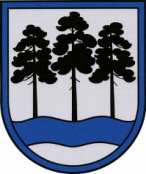 OGRES  NOVADA  PAŠVALDĪBAReģ.Nr.90000024455, Brīvības iela 33, Ogre, Ogres nov., LV-5001tālrunis 65071160, fakss 65071161, e-pasts: ogredome@ogresnovads.lv, www.ogresnovads.lv PAŠVALDĪBAS DOMES SĒDES PROTOKOLA IZRAKSTS2.§Par Ogres novada pašvaldības pārstāvja deleģēšanu darbam Valsts probācijas dienesta Ogres teritoriālās struktūrvienības Konsultatīvajā padomēIzskatot Valsts probācijas dienesta 2017.gada 19.jūlija vēstuli Nr.5000-1-35/NOS2017/3/556 “Par Valsts probācijas dienesta Ogres teritoriālās struktūrvienības Konsultatīvo padomi” (reģistrēts Ogres novada pašvaldībā 2017.gada 19.jūlijā ar Nr.2-1.4.1/3842) un pamatojoties uz likuma „Par pašvaldībām” 21.panta pirmās daļas 24.punktu, Valsts probācijas dienesta likuma 21.pantu, balsojot: PAR – 13 balsis (E.Helmanis, G.Sīviņš, J.Iklāvs, A.Purviņa, M.Siliņš, J.Laizāns, J.Laptevs, E.Bartkevičs, S.Kirhnere, A.Mangulis, M.Leja, Dz.Žindiga, J.Latišs), PRET – nav, ATTURAS – nav,Ogres novada pašvaldības dome NOLEMJ: Deleģēt Ogres novada pašvaldības aģentūras „Ogres namsaimnieks” direktoru Aigaru Briedi darbam Valsts probācijas dienesta Ogres teritoriālās struktūrvienības Konsultatīvajā padomē.Uzdot Ogres novada pašvaldības centrālās administrācijas “Ogres novada pašvaldība” Administratīvā departamenta Kancelejas vadītājai Ievai Vilcānei nosūtīt pieņemto lēmumu Valsts probācijas dienestam.Kontroli par lēmuma izpildi uzdot Ogres novada pašvaldības izpilddirektoram Pēterim Dimantam.(Sēdes vadītāja,domes priekšsēdētāja E.Helmaņa paraksts)Lēmums stājas spēkā 2017.gada 18.augustāOgrē, Brīvības ielā 33Nr.8      2017.gada 17.augustā